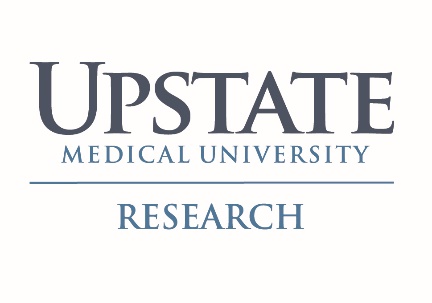 Greenphire languageThe following paragraph is required if there is payment to subjects. Add as the last paragraph(s) of the section.  Paragraphs #1 & #2 are to be used when SUNY will pay subjects via our Greenphire account.  Paragraph #2 only is to be used when the sponsor is paying subjects directly via their own Greenphire account or another vendorParagraph #1:Our site will be providing payments to you through a company called Greenphire. You will receive a payment card at the Screening visit and funds will be added to the card throughout the duration of the study. Funds will only be added if the required visits have been completed. The following information will be shared with Greenphire in order to issue a payment card to you: first and last name, DOB, social security number, full address, phone number, and e-mail address. You may also opt-in to receive text messages from Greenphire, when payments have been added. Please be aware if you opt-in to receive text messages costs may be applied by your phone carrier.Paragraph #2:By accepting payment for participating in this study, identifying information about you (such as your full name and social security number) needs to be collected and may be shared with auditors and the finance office to ensure compliance with Internal Revenue Service (IRS) requirements. If you do not want to provide this information for payment reasons, you have the option to decline the payment and still participate in the study. Please note that if you earn $600 or over in a calendar year as a research subject, you may have to pay taxes on these earnings. Information provided for payment purposes will be kept confidential.Please note: *Applies to 18 years of age and older. 